     ogłoszenie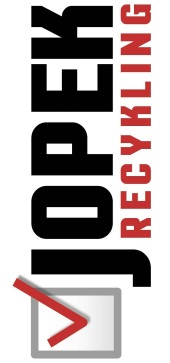 KOSZT ODBIORU Z JEDNEGO                    GOSPODARSTWA TO 40 złOdpady muszą być oczyszczone i zgromadzone w jednym miejscu przy zachowaniu dogodnego dojazdu .Folie czarne i czarno- białe są dodatkowo płatne 0.60 zł /kg należy je oczyścić i spakować w worki typu big-bag .Będą ważone w chwili odbioru i płatne u kierowcy.Zapisy osób zainteresowanych zbiórką odpadów rolniczych u sołtysów (mieszkańcy wsi) i przewodniczących rad osiedli (Odolanów) do 8 maja 2019 r. O terminie zbiórki każdy rolnik zostanie poinformowany telefonicznie przez firmę Jopek – Recykling.     TERMIN : do ustaleniaFolie po balotachBezbarwne folie stretchWorki po nawozachMakulaturę suchą bez wtrąceńOpakowania Big-BagCzysty sznurekCzyste odpady takie jak wiadra,bańki,beczki,skrzynki,rury pvcFolie pobudowlane